МЕТОДИКА НАСТАВЕ МУЗИЧКЕ КУЛТУРЕ:У септембарском испитном року положили су: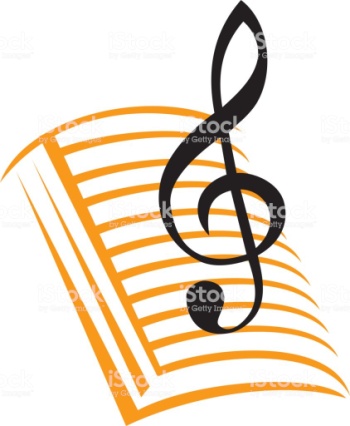                                                        			број поенаМилица Динић                  2016/0034                  52/60Јелена Ненадић                 2016/0056                  35/60Александра Петровић      2016/0040   	       32/40Александра Стевановић   2016/0037                  35/40Упис оцена заказан је за 16.9.2019. год.  у 11h.									Доц. мр Наташа Вукићевић